Преподаватель Болонкина Екатерина Владимировна Задания по предметуСОЛЬФЕДЖИОна период с 14 по 20 декабря 2020 г.для третьего класса (III8)Справочный материал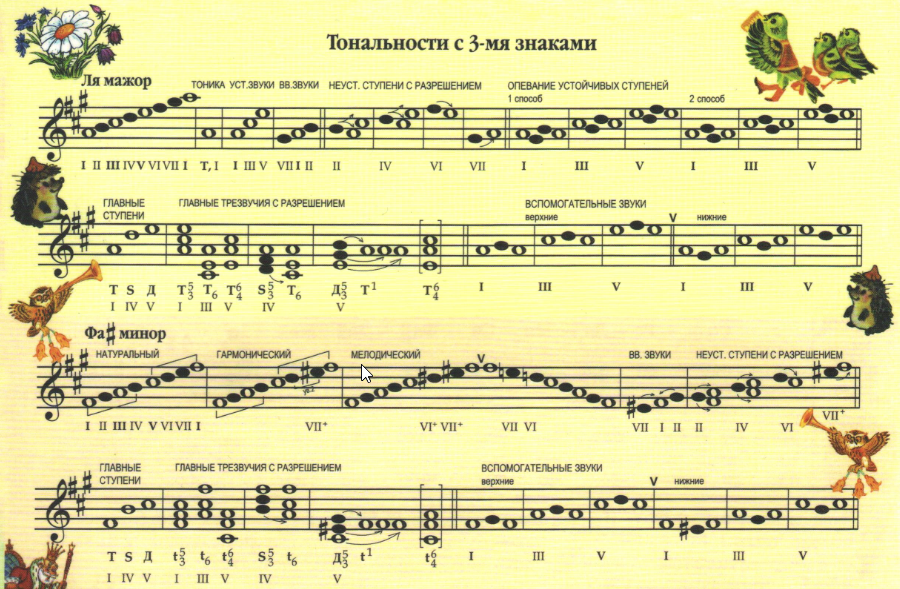 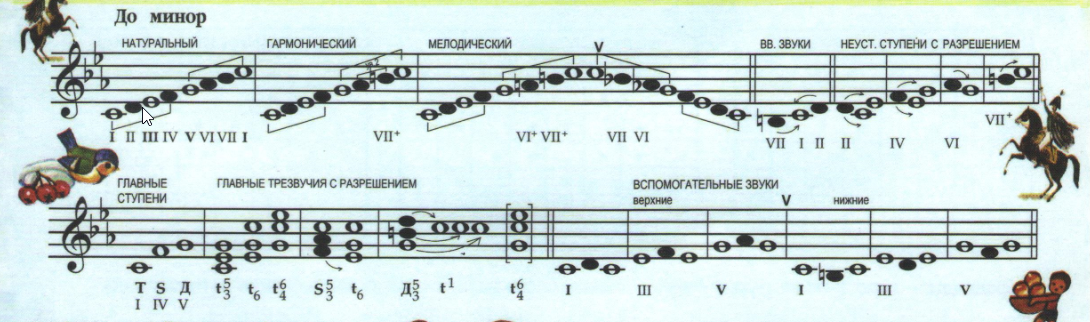 ЗаданияВ рабочей тетради (Калинина) выполнить упр. № 6 на стр. 13;              № 5, 6 на стр. 17                Спеть номер 280 из учебника (одноголосие)Ответить на вопрос: на какой ступени строится субдоминантовое трезвучие?Выполненные задания выслать на электронную почту:bolonkina-ekaterina@yandex.ru 